ИНФОРМАЦИОННОЕ СООБЩЕНИЕ    Собственнику (владельцу)    неизвестен                                              _________               				     	     (фамилия, имя, отчество)транспортного средства марки ___________________Газель      ________государственный регистрационный знак _________без номера_______________Управление административно-технического контроля администрации города Ульяновска___________________________________________________________(наименование Уполномоченного органа)извещает  о  том,  что  указанное транспортное средство находится по адресу:             г. Ульяновск, ул. Ефремова, возле д. № 89 и имеет признаки брошенного, бесхозяйного, разукомплектованного.В  соответствии  с  Порядком выявления, эвакуации и хранения брошенных, бесхозяйных,   разукомплектованных   транспортных   средств  на  территории муниципального  образования  "город Ульяновск", утвержденным  постановлением администрации  города  Ульяновска от 19.06.2017 N 1505, в течение 10 дней  с  даты опубликования настоящего уведомления Вам надлежит своими силами и за  свой  счет  эвакуировать (утилизировать) транспортное средство в случае прекращения его эксплуатации или переместить в предназначенное для хранения транспортных средств место.В  случае  невыполнения  данных  требований  в  течение  10 дней со дня опубликования   настоящего   уведомления   транспортное   средство   будет   в принудительном   порядке  эвакуировано  на  специализированную  стоянкуТелефон для справок: 41-00-96 адрес: Ульяновская область, город Ульяновск, ул. Льва Толстого, д 48."15" ноября 2023 года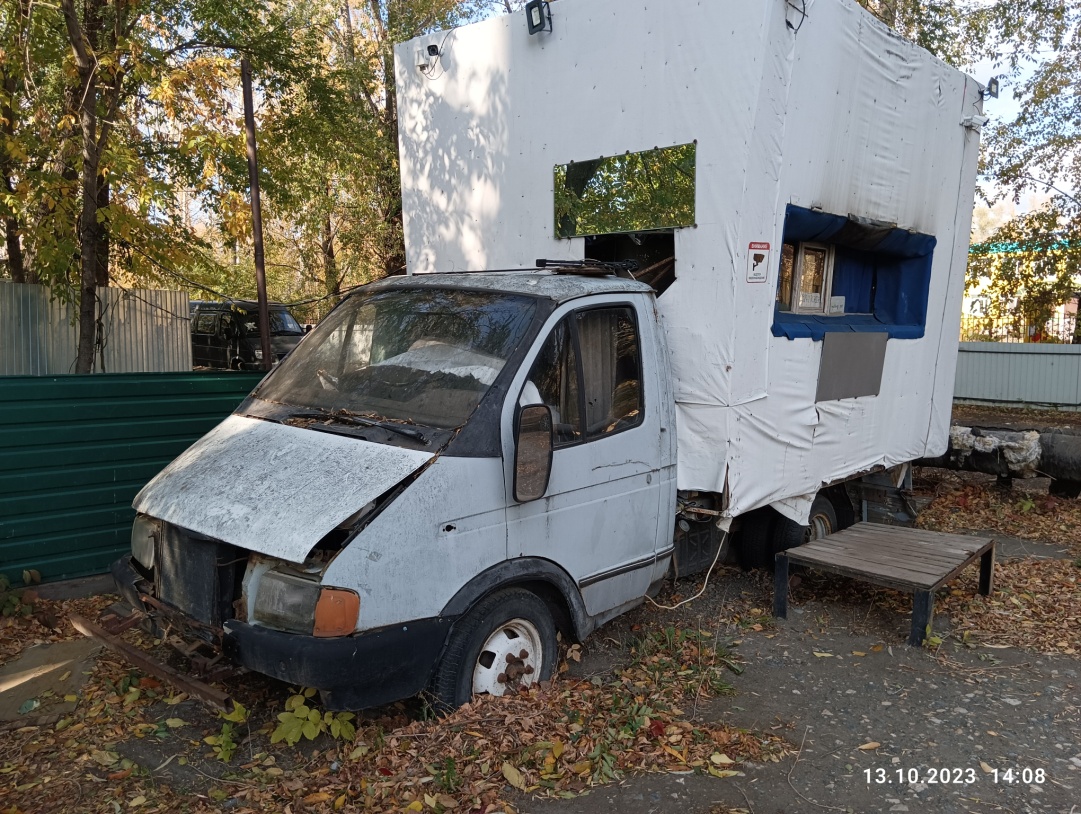 